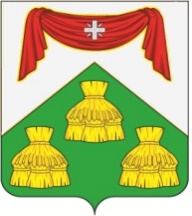 СОВЕТ НАРОДНЫХ ДЕПУТАТОВ МУНИЦИПАЛЬНОГО ОБРАЗОВАНИЯ КОПНИНСКОЕ СОБИНСКОГО РАЙОНА РЕШЕНИЕ19.01.2024г.                                                                                               № 1/1О принятии проекта изменений и дополнений в Устав муниципального образования Копнинское Собинского районаНа основании представления Собинской межрайонной прокуратуры, в связи с изменениями, внесенными в Федеральный закон от 06.10.2003 года № 131-ФЗ «Об общих принципах организации местного самоуправления в Российской Федерации руководствуясь ст. 24 Устава муниципального образования Копнинское, Совет народных депутатов решил:1. Принять проект изменений и дополнений в Устав муниципального образования Копнинское Собинского района согласно приложению.2. Назначить публичные слушания по проекту изменений и дополнений в Устав муниципального образования Копнинское Собинского района на   06.02.2024 года в 14-00 часов по адресу: с.Заречное ул.Парковая д.14, зал заседаний администрации.3. Для подготовки и проведения публичных слушаний назначить комиссию в следующем составе:Ващенков А.А. – глава МО (председатель Совета народных депутатов).Члены комиссии:Барбашина Л.Н. – заместитель главы администрации.Орел Е.В.- заведующий отделом ЦБ-главный бухгалтер.Линга А.В. – главный специалист администрации по делопроизводству.4. Настоящее решение вступает в силу с момента официального опубликования в газете «Доверие» и подлежит опубликованию (обнародованию) на сайте органов местного самоуправления.Глава муниципального образования                                                    А.А. ВащенковПриложение к решению Совета народных депутатовмуниципального образования Копнинскоеот 19.01.2024г. № 1/1 ПРОЕКТИЗМЕНЕНИЙ И ДОПОЛНЕНИЙ В УСТАВ МУНИЦИПАЛЬНОГО ОБРАЗОВАНИЯ КОПНИНСКОЕ СОБИНСКОГО РАЙОНА           1. В части 1 статьи 6 глава 2. Устава:          - пункт 9 изложить в новой редакции:«9) утверждение правил благоустройства территории поселения, осуществление муниципального контроля в сфере благоустройства, предметом которого является соблюдение правил благоустройства территории поселения, требований к обеспечению доступности для инвалидов объектов социальной, инженерной и транспортной инфраструктур и предоставляемых услуг, организация благоустройства территории поселения в соответствии с указанными правилами;».	- пункт 14 изложить в новой редакции:«14) обеспечение проживающих в поселении и нуждающихся в жилых помещениях малоимущих граждан жилыми помещениями, организация строительства и содержания муниципального жилищного фонда, создание условий для жилищного строительства, осуществление муниципального жилищного контроля, а также иных полномочий органов местного самоуправления в соответствии с жилищным законодательством;»	2. В части 1 статьи 6.1. глава 2. Устава:	-пункт 4 считать утратившим силу:4) осуществление финансирования и софинансирования капитального ремонта жилых домов, находившихся в муниципальной собственности до 1 марта 2005 года	-пункт 12 считать утратившим силу:	12) создание условий для организации проведения независимой оценки качества оказания услуг организациями в порядке и на условиях, которые установлены федеральными законами.          - пункт 17 добавить в следующей редакции:	«17) оказание содействия развитию физической культуры и спорта инвалидов, лиц с ограниченными возможностями здоровья, адаптивной физической культуры и адаптивного спорта.»	- пункт 18 добавить в следующей редакции:	«18) Осуществление мероприятий в сфере профилактики правонарушений, предусмотренных Федеральным законом «Об основах системы профилактики правонарушений в Российской Федерации».»	- пункт 19 добавить в следующей редакции:	«19) осуществление мероприятий по защите прав потребителей, предусмотренных Законом Российской Федерации от 7 февраля 1992 года № 2300-I "О защите прав потребителей";»	3. В части 1 статьи 7. глава 2. Устава:	-пункт 3 дополнить словами:«,а также осуществление закупок товаров, работ, услуг для обеспечения муниципальных нужд;»	-пункт 4 дополнить словами:«и работы, выполняемые муниципальными предприятиями и учреждениями если иное не предусмотрено федеральными законами;»           4. Главу 2 дополнить статьей 7.1 Устава:«Статья 7.1. Муниципальный контроль.        1. Органы местного самоуправления организуют и осуществляют муниципальный контроль за соблюдением требований, установленных муниципальными правовыми актами, принятыми по вопросам местного значения, а в случаях, если соответствующие виды контроля отнесены федеральными законами к полномочиям органов местного самоуправления, также муниципальный контроль за соблюдением требований, установленных федеральными законами, законами Владимирской области.           2. Организация и осуществление видов муниципального контроля регулируются Федеральным законом от 31 июля 2020 года №248-ФЗ «О государственном контроле (надзоре) и муниципальном контроле в Российской Федерации» (далее-Федеральный закон №248-ФЗ).         В соответствии с частью 9 статьи 1 Федерального закона №248-ФЗ муниципальный контроль подлежит осуществлению при наличии в границах муниципального образования объектов соответствующего вида контроля.».	5. В статье 15 глава 3 Устава:         - часть 4 изложить в новой редакции:  «4. Порядок организации и проведения публичных слушаний определяется решением Совета народных депутатов муниципального образования Копнинское Собинского района и должен предусматривать заблаговременное оповещение жителей муниципального образования Копнинское Собинского района о времени и месте проведения публичных слушаний, заблаговременное ознакомление с проектом муниципального правового акта, в том числе посредством его размещения на официальном сайте муниципального образования Копнинское Собинского района в информационно-телекоммуникационной сети «Интернет», возможность представления жителями муниципального образования Копнинское Собинского района своих замечаний и предложений по вынесенному на обсуждение проекту муниципального правового акта, в том числе посредством официального сайта, другие меры, обеспечивающие участие в публичных слушаниях жителей муниципального образования Копнинское Собинского района, опубликование (обнародование) результатов публичных слушаний, включая мотивированное обоснование принятых решений, в том числе посредством их размещения на официальном сайте.        Для размещения материалов и информации, указанных в абзаце первом настоящей части, обеспечения возможности представления жителями муниципального образования Копнинское Собинского района своих замечаний и предложений по проекту муниципального правового акта, а также для участия жителей муниципального образования Копнинское Собинского района в публичных слушаниях с соблюдением требований об обязательном использовании таких целей официального сайта может использоваться федеральная государственная информационная система «Единый портал государственных и муниципальных услуг (функций)».»        - часть 5 изложить в новой редакции: «5. По проектам генеральных планов, проектам правил землепользования и застройки, проектам планировки территории, проектам межевания территории, проектам правил благоустройства территории, проектам, предусматривающим внесение изменений в один из указанных утвержденных документов, проектам решений о предоставлении разрешения н условно-разрешенный вид использования земельного участка или объекта капитального строительства, проектам решений о предоставлении разрешения на отклонение от предельных параметров разрешенного строительства, вопросам изменения одного вида разрешенного использования земельных участков и объектов капитального строительства на другой вид такого использования при отсутствии утвержденных правил землепользования и застройки  проводятся публичные слушания или общественные обсуждения в соответствии с законодательством о градостроительной деятельности.»        	 6. В статье 16 глава 3 Устава:	- в части 2 дополнить словами:«В собрании граждан по вопросам внесения инициативных проектов и их рассмотрения вправе принимать участие жители соответствующей территории, достигшие шестнадцатилетнего возраста. Порядок назначения и проведения собрания граждан в целях рассмотрения и обсуждения вопросов внесения инициативных проектов определяется нормативным правовым актом представительного органа муниципального образования.»	7. В статье 19 глава 3 Устава:	- в пункте 4 части 5 слова «О порядке рассмотрения обращений граждан РФ» заменить словами «О порядке рассмотрения обращений граждан Российской Федерации».	8. В статье 20 глава 3 Устава:	- в часть 7 добавить пункт 7:«7) 	обсуждение инициативного проекта и принятия решения по вопросу его одобрении.»	-добавить часть 8.1:«8.1. Органы территориального общественного самоуправления могут выдвигать инициативный проект в качестве инициаторов проекта.»	9. В статье 20.1 глава 3 Устава:	-часть 2 изложить в новой редакции:	«2. Староста сельского населенного пункта назначается Советом народных депутатов муниципального образования Копнинское по представлению схода граждан сельского населенного пункта. Староста сельского населенного пункта назначается из числа граждан Российской Федерации, проживающих на территории данного сельского населенного пункта и обладающих активным избирательным правом, либо граждан Российской Федерации, достигших на день представления сходом граждан 18 лет и имеющих в собственности жилое помещение, расположенное на территории данного сельского населенного пункта.»	-В части 3 после слов «муниципальную должность» дополнить словами «, за исключением муниципальной должности депутата Совета народных депутатов муниципального образования Копнинское, осуществляющего свои полномочия на непостоянной основе.»	-В пункте 1 части 4 после слов «муниципальную должность» дополнить словами «, за исключением муниципальной должности депутата Совета народных депутатов муниципального образования Копнинское, осуществляющего свои полномочия на непостоянной основе.»	-часть 5 изложить в новой редакции:	«5. Срок полномочий старосты сельского населенного пункта пять лет.Полномочия старосты сельского населенного пункта прекращаются досрочно по решению представительного органа муниципального образования, в состав которого входит данный сельский населенный пункт, по представлению схода граждан сельского населенного пункта, а также в случаях, установленных пунктами 1 - 7 части 10 статьи 40 Федерального закона от 06.10.2003 N 131-ФЗ "Об общих принципах организации местного самоуправления в Российской Федерации".»	-часть 6 дополнить пунктом 4.1 следующего содержания:	«4.1) вправе выступить с инициативой о внесении инициативного проекта по вопросам, имеющим приоритетное значение для жителей сельского населенного пункта»	- пункт 5) части 6 изложить в новой редакции:	«осуществляет иные полномочия и права, предусмотренные решением Совета народных депутатов муниципального образования Копнинское в соответствии с законом Владимирской области Российской Федерации.»	10. В статье 24 глава 4 Устава:	-в части 1 добавить пункт 4.1:«	4.1) утверждение программ комплексного развития систем коммунальной инфраструктуры муниципального образования Копнинское, требования к которым устанавливаются Правительством Российской Федерации.»	-в части 1 добавить пункт 11:«11) утверждение правил благоустройства территории муниципального образования.»	-в части 2 пункт 11 изложить в новой редакции:«11) Утверждение порядка управления и распоряжения земельными участками, находящимися в муниципальной собственности, и земельными участками, государственная собственность на которые не разграничена, за исключением случаев, установленных федеральным законодательством.»	11. В статье 25 глава 4 Устава:	-в части 3 пункт г) изложить в новой редакции:«г) руководит работой аппарата Совета народных депутатов, налагает в соответствии с законодательством Российской Федерации о труде дисциплинарные взыскания на работников аппарата; пользуется правом найма и увольнения в отношении специалистов аппарата представительного органа, принимает и подписывает постановления и распоряжения в пределах своей компетенции;»	12.  в статье 26 части 3,4 и 5 исключить:	«3. Голосование по досрочному прекращению полномочий Совета народных депутатов муниципального образования Копнинское сельское поселение, депутата муниципального образования Копнинское сельское поселение   проводиться по инициативе Совета народных депутатов, группы депутатов постоянной депутатской комиссии, депутата Совета народных депутатов муниципального образования Копнинское сельское поселение   на основании письменного заявления указанных в настоящей статье лиц, решения суда»;           4. Письменное заявление депутата Совета народных депутатов муниципального образования Копнинское о досрочном сложении полномочий направляется в Совет народных депутатов муниципального образования Копнинское сельское поселение   и рассматривается в порядке, предусмотренном статьей 24 Избирательного кодекса Владимирской области»;  5. Заявление по досрочному прекращению полномочий депутата Совета народных депутатов муниципального образования Копнинское сельское поселение   считается удовлетворенным, если за него проголосовано 2/3 от общего числа депутатов, оформляется решением Совета народных депутатов муниципального образования Копнинское сельское поселение. Решение публикуется в районных СМИ в течение 5 дней со дня принятия.»	 13. В статье 27 глава 4 Устава:           - в части 4 слова «законом субъекта Российской Федерации» заменить словами «законом Владимирской области»;	- в части 5 пункт ж) изложить в новой редакции:«ж) прекращения гражданства Российской Федерации либо гражданства иностранного государства - участника международного договора Российской Федерации, в соответствии с которым иностранный гражданин имеет право быть избранным в органы местного самоуправления, наличия гражданства (подданства) иностранного государства либо вида на жительство или иного документа, подтверждающего право на постоянное проживание на территории иностранного государства гражданина Российской Федерации либо иностранного гражданина, имеющего право на основании международного договора Российской Федерации быть избранным в органы местного самоуправления, если иное не предусмотрено международным договором Российской Федерации;»	- дополнить частью 5.1 следующего содержания:	«5.1 Полномочия депутата Совета народных депутатов муниципального образования Копнинское прекращаются досрочным решением Совета народных депутатов муниципального образования Копнинское в случае отсутствия депутата без уважительных причин на всех заседаниях Совета народных депутатов муниципального образования Копнинское в течение шести месяцев подряд.	Действия положений части 5.1 статьи 27 Устава МО Копнинское не распространяется на правоотношения, возникшие до 01 марта 2023 года. Исчисление срока, предусмотренного частью 5.1 статьи Устава, начинается не ранее 01 марта 2023 года.»	- часть 9 изложить в новой редакции: «9. Депутат должен соблюдать ограничения и запреты и исполнять обязанности, которые установлены Федеральным законом от 25 декабря 2008 года N 273-ФЗ "О противодействии коррупции" и другими федеральными законами. 	   Полномочия депутата, прекращаются досрочно в случае несоблюдения ограничений, запретов, неисполнения обязанностей, установленных Федеральным законом от 25 декабря 2008 года N 273-ФЗ "О противодействии коррупции", Федеральным законом от 3 декабря 2012 года N 230-ФЗ "О контроле за соответствием расходов лиц, замещающих государственные должности, и иных лиц их доходам", Федеральным законом от 7 мая 2013 года N 79-ФЗ "О запрете отдельным категориям лиц открывать и иметь счета (вклады), хранить наличные денежные средства и ценности в иностранных банках, расположенных за пределами территории Российской Федерации, владеть и (или) пользоваться иностранными финансовыми инструментами".»	- часть 11 считать утратившей силу:	«11. Сведения о доходах, расходах, об имуществе и обязательствах имущественного характера, представленные лицами, замещающими муниципальные должности, размещаются на официальном сайте администрации Копнинское Собинского района в информационно-телекоммуникационной сети «Интернет» или предоставляются для опубликования средствам массовой информации в порядке, определяемом муниципальными правовыми актами.»	14. В статье 29 глава 4 Устава:	- часть 7 изложить в новой редакции:«7. Глава поселения должен соблюдать ограничения и запреты и исполнять обязанности, которые установлены Федеральным законом от 25 декабря 2008 года № 273-ФЗ «О противодействии коррупции» и другими федеральными законами. Полномочия главы поселения прекращаются досрочно в случае несоблюдения ограничений, запретов, неисполнения обязанностей, установленных Федеральным законом от 25.12.2008 № 273-ФЗ «О противодействии коррупции», Федеральным законом от 03.12.2012 № 230-ФЗ «О контроле за соответствием расходов лиц, замещающих государственные должности, и иных лиц их доходам», Федеральным законом от 07.05.2013 № 79-ФЗ «О запрете отдельным категориям лиц открывать и иметь счета (вклады), хранить наличные денежные средства и ценности в иностранных банках, расположенных за пределами территории Российской Федерации, владеть и (или) пользоваться иностранными финансовыми инструментами».»	- в части 8 статьи слова «членом Совета Федерации Федерального Собрания» заменить словом «сенатором».	- абзац первый части 8 дополнить словами «, если иное не предусмотрено федеральными законами.»;          - абзац второй части 8 дополнить словами «, иными федеральными законами.»;	- добавить часть 11 следующего содержания: «11. Глава поселения освобождается от ответственности за несоблюдение ограничений и запретов, требований о предотвращении или об урегулировании конфликта интересов и неисполнение обязанностей, установленных Федеральным законом от 06.10.2003 г. № 131-ФЗ «Об общих принципах организации местного самоуправления в Российской Федерации» и другими федеральными законами в целях противодействия коррупции, в случае, если несоблюдение таких ограничений, запретов и требований, а также неисполнение таких обязанностей признается следствием не зависящих от него обстоятельств в порядке, предусмотренном частями 3 - 6 статьи 13 Федерального закона от 25 декабря 2008 года N 273-ФЗ "О противодействии коррупции".»	15. В статье 30 пункты 10 и 11 исключить:	«10) обеспечивает осуществление органами местного самоуправления полномочий по решению вопросов местного значения и отдельных государственных полномочий, переданных органам местного самоуправления федеральными законами и законами субъекта Российской Федерации	11) утверждает Порядок управления   и распоряжения   земельными участками, находящимися в муниципальной собственности, и земельными участками, государственная собственность на которые не разграничена, за исключением случаев, установленных федеральным законодательством.»	16.В статье 31 глава 4 Устава:	- в части 1 пункт и) изложить в следующей редакции:«и) прекращения гражданства Российской Федерации либо гражданства иностранного государства- участника международного договора Российской Федерации, в соответствии с которым иностранный гражданин имеет право быть избранным в органы местного самоуправления, наличия гражданства (подданства) иностранного государственного либо вида на жительство или иного документа, подтверждающего право на постоянное проживание на территории иностранного государства гражданина Российской Федерации либо иностранного гражданина, имеющего право на основании международного договора Российской Федерации быть избранным в органы местного самоуправления, если иное не предусмотрено международным договором Российской Федерации;»	- в части 1 пункт м) изложить в новой редакции:«м) преобразования муниципального образования Копнинское, осуществляемого в соответствии с частями 3, 3.1-1, 3.2, 3.3, 4-6.2, 7-7.2 статьи 13 Федерального закона от 06.10.2003          № 131-ФЗ «Об общих принципах организации местного самоуправления в Российской Федерации», а также в случае упразднения муниципального образования Копнинское;»	- в части 2 слова «должностное лицо местного самоуправления или депутат Совета народных депутатов муниципального образования Копнинское, в соответствии с решением Совета народных депутатов муниципального образования Копнинское.» заменить на «заместитель председателя Совета народных депутатов муниципального образования Копнинское.»	- часть 3.1 и 3.1-1 объединить и выставить в новой редакции:«3.1. В случае досрочного прекращения полномочий главы муниципального образования избрание главы муниципального образования, избираемого представительным органом муниципального образования из своего состава или из числа кандидатов, представленных конкурсной комиссией по результатам конкурса, осуществляется не позднее чем через шесть месяцев со дня такого прекращения полномочий.При этом если до истечения срока полномочий представительного органа муниципального образования осталось менее шести месяцев, избрание главы муниципального образования из состава представительного органа муниципального образования осуществляется на первом заседании вновь избранного представительного органа муниципального образования».»	 17. В статье 31.1 глава 4 Устава:	- часть 1 изложить в новой редакции:«1. Совет народных депутатов вправе удалить главу муниципального образования Копнинское Собинского района в отставку по инициативе депутатов Совета народных депутатов или по инициативе Губернатора Владимирской области.»	- часть 2 пункт 2) слова «муниципального образования Копнинское сельское поселение   федеральными законами и законами субъекта Российской Федерации;» заменить на «федеральными законами и законами Владимирской области;»	- часть 3 слова: «О выдвижении данной инициативы глава муниципального образования Копнинское и высшее должностное лицо субъекта Российской Федерации (руководитель высшего исполнительного органа государственной власти субъекта Российской Федерации)» заменить на слова «О выдвижении данной инициативы глава муниципального образования Копнинское и Губернатор Владимирской области».	- часть 4 слова: «высшего должностного лица субъекта Российской Федерации (руководителя высшего исполнительного органа государственной власти субъекта Российской Федерации).» заменить на слова: «Губернатора Владимирской области.»	-часть 5 слова: «законами субъекта Российской Федерации» заменить на слова: «законами Владимирской области» и слова: «в отставку может быть принято только при согласии высшего должностного лица субъекта Российской Федерации (руководителя высшего исполнительного органа государственной власти субъекта Российской Федерации)» заменить на слова: «в отставку может быть принято только при согласии Губернатора Владимирской области.»	-часть 6 изложить в новой редакции: «6. Рассмотрение инициативы депутатов Совета народных депутатов муниципального образования Копнинское сельское поселение   Губернатора Владимирской области об удалении главы муниципального образования Копнинское сельское поселение   в отставку осуществляется представительным органом муниципального образования Копнинское сельское поселение   в течение одного месяца со дня внесения соответствующего обращения.»	-часть 7 слова: «Рассмотрение инициативы депутатов Совета народных депутатов муниципального образования Копнинское сельское поселение   или высшего должностного лица субъекта Российской Федерации (руководителя высшего исполнительного органа государственной власти субъекта Российской Федерации)» заменить на слова: «Рассмотрение инициативы депутатов Совета народных депутатов муниципального образования Копнинское сельское поселение   Губернатора Владимирской области».	-часть 10 в пункте а) слова: «высшего должностного лица субъекта Российской Федерации (руководителя высшего исполнительного органа государственной власти субъекта Российской Федерации)» заменить на слова: «Губернатора Владимирской области».	- часть 13 слова: «В случае, если инициатива депутатов Совета народных депутатов муниципального образования Копнинское сельское поселение   или высшего должностного лица субъекта Российской Федерации (руководителя высшего исполнительного органа государственной власти субъекта Российской Федерации)» заменить словами: «В случае, если инициатива депутатов Совета народных депутатов муниципального образования Копнинское сельское поселение Собинского района  или Губернатора Владимирской области».	18. В статье 33 глава 4 Устава:	- часть 4 слова: «и действует на основании общих положений Федерального закона № 131-ФЗ от 06.10.2003 г.  «Об общих принципах организации местного самоуправления в Российской Федерации».» заменить на слова: «и подлежит государственной регистрации в качестве юридического  лица  в соответствии с федеральным законом, действует на основании общих для организаций данного вида положений Федерального закона от 06.10.2003 № 131-ФЗ  «Об общих принципах организации местного самоуправления в Российской Федерации», в соответствии с Гражданским кодексом Российской Федерации применительно к казенным учреждениям.»	19. В статье 33.1 глава 4 Устава:	- пункт 6 изложить в следующей редакции: «6. Глава администрации освобождается от ответственности за несоблюдение ограничений и запретов, требований о предотвращении или об урегулировании конфликта интересов и неисполнение обязанностей, установленных Федеральным законом от 06.10.2003 г. № 131-ФЗ «Об общих принципах организации местного самоуправления в Российской Федерации» и другими федеральными законами в целях противодействия коррупции, в случае, если несоблюдение таких ограничений, запретов и требований, а также неисполнение таких обязанностей признается следствием не зависящих от него обстоятельств в порядке, предусмотренном частями 3 - 6 статьи 13 Федерального закона от 25 декабря 2008 года N 273-ФЗ "О противодействии коррупции".»	- пункт 7 исключить:	«7) В случае досрочного прекращения полномочий главы местной администрации либо применения к нему по решению суда мер процессуального принуждения в виде заключения под стражу или временного отстранения от должности его полномочия временно исполняет должностное лицо местного самоуправления или уполномоченный муниципальный служащий, определяемые в соответствии с решением Совета народных депутатов муниципального образования Копнинское»	20. Часть 1 статью 33.2 Устава дополнить пунктом 5 следующего содержания:«5) обязан сообщить в письменной форме главе муниципального образования Копнинское Собинского района о прекращении гражданства Российской Федерации либо гражданства иностранного государства- участника международного договора Российской Федерации, в соответствии с которым иностранный гражданин имеет право быть избранным в органы местного самоуправления, или приобретении гражданства (подданства) иностранного государства либо получении вида на жительство или иного документа, подтверждающего право на постоянное проживание на территории иностранного государства гражданина Российской Федерации либо иностранного гражданина, имеющего право на основании международного договора Российской Федерации быть избранным в органы местного самоуправления, в день, когда ему стало известно об этом, но не позднее пяти рабочих дней со дня прекращения гражданства Российской Федерации либо гражданства иностранного государства или приобретения гражданства (подданства) иностранного государства либо получения вида на жительство или иного документа, предусмотренного настоящим пунктом.».	-пункт 15 добавить в новой редакции: «15) дорожная деятельность в отношении автомобильных дорог местного значения в границах населенных пунктов поселения и обеспечение безопасности дорожного движения на них, включая создание и обеспечение функционирования парковок (парковочных мест), осуществление муниципального контроля на автомобильном транспорте и в дорожном хозяйстве в границах населенных пунктов поселения, организация дорожного движения, а также осуществление иных полномочий в области использования автомобильных дорог и осуществления дорожной деятельности в соответствии с законодательством Российской Федерации. Полномочия в области осуществления дорожной деятельности по установке и содержанию работающих в автоматическом режиме специальных технических средств, имеющих функции фото- и киносъемки, видеозаписи для фиксации нарушений правил дорожного движения, за исключением осуществления весового и габаритного контроля транспортных средств, осуществляются уполномоченным Губернатором Владимирской области исполнительным органом Владимирской области в соответствии с Законом Владимирской области от 29.12.2022 №150-ОЗ «О перераспределении полномочий в области осуществления дорожной деятельности между органами местного самоуправления муниципальных образований Владимирской области и исполнительными органами Владимирской области».»	21.Часть 1 статья 33.3 Устава изложить в новой редакции:«1. Заместители главы администрации муниципального образования Копнинское Собинского района (далее заместители главы администрации) принимаются на муниципальную службу в администрацию муниципального образования Копнинское Собинского района по трудовому договору(контракту), заключаемому с главой администрации муниципального образования Копнинское Собинского района (далее глава администрации)»	22.Статью 34 Устава изложить в новой редакции:	«Статья 34. Полномочия администрации МО Копнинское сельское поселение.	В ведении администрации муниципального образования Копнинское Собинского района находятся:	1. составление проекта бюджета муниципального образования Копнинское, исполнение бюджета муниципального образования Копнинское, составление отчета об исполнении бюджета муниципального образования Копнинское;	2. разработка предложений по установлению местных налогов и сборов муниципального образования Копнинское;	3. владение, пользование и распоряжение имуществом, находящимся в муниципальной собственности муниципального образования Копнинское в установленном порядке;	4. подготовка проектов решений по предметам ведения муниципального образования Копнинское;	5. Обеспечение проживающих в поселении и нуждающихся в жилых помещениях малоимущих граждан жилыми помещениями, организация строительства и содержания муниципального жилищного фонда, создание условий для жилищного строительства, осуществление муниципального жилищного контроля, а также иных полномочий органов местного самоуправления в соответствии с жилищным законодательством;	6. участие в предупреждении и ликвидации последствий чрезвычайных ситуаций в границах муниципального образования Копнинское;	7. обеспечение первичных мер пожарной безопасности в границах населенных пунктов муниципального образования Копнинское;	8. создание условий для обеспечения жителей муниципального образования Копнинское услугами связи, общественного питания, торговли и бытового обслуживания;	9. создание условий для организации досуга и обеспечения жителей муниципального образования Копнинское услугами организаций культуры	10. обеспечение условий для развития на территории муниципального образования Толпуховское физической культуры, школьного спорта и массового спорта, организация проведения официальных физкультурно-оздоровительных и спортивных мероприятий поселения;	11. создание условий для массового отдыха жителей муниципального образования Копнинское и организация обустройства мест массового отдыха населения включая обеспечение свободного доступа граждан к водным объектам общего пользования и их береговым полосам	12. формирование архивных фондов муниципального образования Копнинское	13. участие в организации деятельности по накоплению (в том числе раздельному накоплению) и транспортированию твердых коммунальных отходов;	14. Разработка правил благоустройства территории поселения, осуществление муниципального контроля в сфере благоустройства, предметом которого является соблюдение правил благоустройства территории поселения, требований к обеспечении доступности для инвалидов объектов социальной, инженерной и транспортной инфраструктур и предоставляемых услуг, организация благоустройства территории поселения в соответствии с указанными правилами 	15. принятие  в соответствии с гражданским законодательством Российской Федерации решения о сносе самовольной постройки, решения о сносе самовольной постройки или её приведении в соответствие с предельными параметрами разрешенного строительства, реконструкции объектов капитального строительства, установленными правилами землепользования и застройки, документацией по планировке территории, или обязательными требованиями к параметрам объектов капитального строительства, установленными федеральными законами»	16. присвоение адресов объектам адресации, изменение, аннулирование адресов, присвоение наименований элементам улично-дорожной сети (за исключением автомобильных дорог федерального значения, автомобильных дорог регионального или межмуниципального значения, местного значения муниципального района), наименований элементам планировочной структуры в границах муниципального образования Копнинское, изменение, аннулирование таких наименований, размещение информации в государственном адресном реестре.	17. организация ритуальных услуг и содержание мест захоронения	18. осуществление мероприятий по обеспечению безопасности людей на водных объектах, охране их жизни и здоровья	19. содействие в развитии сельскохозяйственного производства, создание условий для развития малого и среднего предпринимательства	20. организация и осуществление мероприятий по работе с детьми и молодежью в поселении	21. осуществление мер по противодействию коррупции в границах поселения;	22.  управление и распоряжение земельными участками, находящимися в муниципальной собственности, и земельными участками, государственная собственность на которые не разграничена, за исключением случаев, установленных федеральным законодательством	23. разработка и утверждение схем размещения нестационарных торговых объектов;	24. создание музеев поселения;	25. совершение нотариальных действий, предусмотренных законодательством, в случае отсутствия в поселении нотариуса;	26. участие в осуществлении деятельности по опеке и попечительству;	27. создание условий для осуществления деятельности, связанной с реализацией прав местных национально-культурных автономий на территории муниципального образования Копнинское;	28. оказание содействия национально-культурному развитию народов Российской Федерации и реализации мероприятий в сфере межнациональных отношений на территории муниципального образования Копнинское.	29. участие в организации и осуществлении мероприятий по мобилизационной подготовке муниципальных предприятий и учреждений, находящихся на территории поселения; 	30. создание условий для развития туризма; 	31. создание муниципальной пожарной охраны. 	32. оказание поддержки общественным наблюдательным комиссиям, осуществляющим общественный контроль за обеспечением прав человека и содействие лицам, находящимся в местах принудительного содержания. 	33. оказание поддержки общественным объединениям инвалидов, а также созданным общероссийскими общественными объединениями инвалидов организациям в соответствии с Федеральным законом от 24 ноября 1995 года № 181-ФЗ «О социальной защите инвалидов в Российской Федерации. 	34. предоставление гражданам жилых помещений муниципального жилищного фонда по договорам найма жилых помещений жилищного фонда социального использования в соответствии с жилищным законодательством».	35. осуществление деятельности по обращению с животными без владельцев, обитающими на территории поселения;	36. оказание содействия развитию физической культуры и спорта инвалидов, лиц с ограниченными возможностями здоровья, адаптивной физической культуры и адаптивного спорта.	37. осуществление мероприятий в сфере профилактики правонарушений, предусмотренных Федеральным законом «Об основах системы профилактики правонарушений в Российской Федерации».»	23. Статья 35 глава 5 Устава:	- пункт 4 в части 5 изложить в новой редакции: «	4) ведение трудовых книжек муниципальных служащих (при наличии), формирование сведений о трудовой деятельности за период прохождения муниципальной службы муниципальными служащими и представление указанных сведений в порядке, установленном законодательством Российской Федерации об индивидуальном (персонифицированном) учёте в системе обязательного пенсионного страхования, для хранения в информационных ресурсах Пенсионного фонда Российской Федерации;»	24. Статья 37 глава 5 Устава:	- пункт 9 в части 2 изложить в новой редакции: «9) сообщать в письменной форме представителю нанимателя (работодателю) о прекращении гражданства Российской Федерации либо гражданства (подданства) иностранного государства- участника международного договора Российской Федерации, в соответствии с которым иностранный гражданин имеет право находиться на муниципальной службе, в день, когда муниципальному служащему стало известно об этом, но не позднее пяти рабочих дней со дня прекращения гражданства Российской Федерации либо гражданства (подданства) иностранного государства- участника международного договора Российской Федерации, в соответствии с которым иностранный гражданин имеет право находиться на муниципальной службе;»	- добавить пункт 9.1 в часть 2: «9.1) сообщать в письменной форме представителю нанимателя (работодателю) о приобретении гражданства (подданства) иностранного государства либо получении вида на жительство или иного документа, подтверждающего право на постоянное проживание гражданина на территории иностранного государства, в день, когда муниципальному служащему стало известно об этом, но не позднее пяти рабочих дней со дня приобретения гражданства (подданства) иностранного государства либо получения вида на жительство или иного документа, подтверждающего право на постоянное проживание гражданина на территории иностранного государства;»	25.Статья 38 глава 5 Устава:	-пункт 6 и 7 части 1 изложить в новой редакции: «6) прекращения гражданства Российской Федерации либо гражданства (подданства) иностранного государства- участника международного договора Российской Федерации, в соответствии с которым иностранный гражданин имеет право находиться на муниципальной службе;	7) наличия гражданства (подданства) иностранного государства либо вида на жительство или иного документа, подтверждающего право на постоянное проживание гражданина на территории иностранного государства, если иное не предусмотрено международным договором Российской Федерации;»	-пункт 9 части 1 слова: «сведений или представления заведомо ложных сведений о доходах, об имуществе и обязательствах имущественного характера.» заменить на слова: «Федеральным законом от 25 декабря 2008 года № 273-ФЗ «О противодействии коррупции» и другими федеральными законами сведений или представления заведомо недостоверных или неполных сведений при поступлении на муниципальную службу.»	-пункт 10 части 1 изложить в следующей редакции: «10) признания его не прошедшим военную службу по призыву, не имея на то законных оснований, в соответствии с заключением призывной комиссии (за исключением граждан, прошедших военную службу по контракту) - в течение 10 лет со дня истечения срока, установленного для обжалования указанного заключения в призывную комиссию Владимирской области, а если указанное заключение и (или) решение призывной комиссии Владимирской области по жалобе гражданина на указанное заключение были обжалованы в суд,- в течение 10 лет со дня вступления в законную силу решения суда, которым признано, что права гражданина при вынесении указанного заключения и (или) решения призывной комиссии Владимирской области по жалобе гражданина на указанное заключение не были нарушены.»»	26. Статью 39.1 глава 5 Устава исключить:	«Статья 39.1. Денежное содержание муниципального служащего.Размер должностного оклада, размеры и порядок установления надбавок и иных выплат к должностному окладу муниципального служащего определяются нормативными актами органов местного самоуправления в соответствии с действующим законодательством.»   	27. Статью 39.2 глава 5 Устава исключить:	«Статья 39.2. Денежное содержание лиц, замещающих выборные должности. Размер денежного содержания лиц, замещающих выборные должности местного самоуправления муниципального образования Копнинское сельское поселение, осуществляющих свои полномочия на постоянной основе устанавливается нормативно-правовым актом Совета народных депутатов муниципального образования Копнинское сельское поселение в соответствии с действующим законодательством.»	28. Статью 40 глава 5 Устава добавить в новой редакции: «Статья 40. Социальные гарантии выборным должностным лицам.	Лицам, замещавшим выборные должности местного самоуправления муниципального образования Толпуховское, после прекращения исполнения своих полномочий на постоянной основе, устанавливаются следующие социальные гарантии:дополнительное пенсионное обеспечение к трудовой пенсии по старости (инвалидности), назначенной в соответствии с Федеральным законом «О трудовых пенсиях в Российской Федерации», осуществляется применительно к условиям пенсионного обеспечения муниципальных служащих».»29. Статью 41.1 глава 5 Устава добавить в следующей редакции: «Статья 41.1. Требования к служебному поведению муниципального служащего.	1.	Муниципальный служащий обязан:	1)	исполнять должностные обязанности добросовестно, на высоком профессиональном уровне;	2)	обеспечивать равное, беспристрастное отношение ко всем физическим и юридическим лицам и организациям, не оказывать предпочтение каким-либо общественным или религиозным объединениям, профессиональным или социальным группам и организациям и не допускать предвзятости в отношении таких объединений, групп, организаций и граждан;	3)	не совершать действия, связанные с влиянием каких-либо личных, имущественных (финансовых) и иных интересов, препятствующих добросовестному исполнению должностных обязанностей;	4)	соблюдать нейтральность, исключающую возможность влияния на свою профессиональную служебную деятельность решений политических партий, других общественных и религиозных объединений и иных организаций;	5)	проявлять корректность в обращении с гражданами;	6)	проявлять уважение к нравственным обычаям и традициям народов Российской Федерации;	7)	учитывать культурные и иные особенности различных этнических и социальных групп, а также конфессий;	8)	способствовать межнациональному и межконфессиональному согласию;	9)	не допускать конфликтных ситуаций, способных нанести ущерб его репутации или авторитету муниципального органа.	2.	Муниципальный служащий, являющийся руководителем, обязан не допускать случаи принуждения муниципальных служащих к участию в деятельности политических партий, других общественных и религиозных объединений.».»30. Статья 45 глава 6 Устава:- часть 3 изложить в новой редакции: «	3.  Проекты муниципальных нормативных правовых актов, устанавливающие новые или изменяющие ранее предусмотренные муниципальными нормативными правовыми актами обязательные требования для субъектов предпринимательской и иной экономической деятельности, обязанности для субъектов инвестиционной деятельности, могут подлежать оценке регулирующего воздействия, проводимой органами местного самоуправления муниципального образования в порядке, установленном муниципальными нормативными правовыми актами в соответствии с законом Владимирской области, за исключением:	1) проектов нормативных правовых актов представительного органа муниципального образования, устанавливающих, изменяющих, приостанавливающих, отменяющих местные налоги и сборы;	2) проектов нормативных правовых актов представительного органа муниципального образования, регулирующих бюджетные правоотношения;	3) проектов нормативных правовых актов, разработанных в целях ликвидации чрезвычайных ситуаций природного и техногенного характера на период действия режимов чрезвычайных ситуаций.»	- часть 3.1 добавить в следующей редакции: «3.1. Порядок подготовки и внесения проектов правовых актов администрации муниципального образования определяется нормативным правовым актом администрации муниципального образования.»	- часть 4 изложить в новой редакции: «4.Оценка регулирующего воздействия проектов муниципальных нормативных правовых актов проводится в целях выявления положений, вводящих избыточные обязанности, запреты и ограничения для субъектов предпринимательской и иной экономической деятельности или способствующих их введению, а также положений, способствующих возникновению необоснованных расходов субъектов предпринимательской и иной экономической деятельности, и местных бюджетов.»31. Статья 47 глава 6 Устава изложить в новой редакции: «Статья 47. Порядок вступления в силу муниципальных правовых актов муниципального образования Копнинское Собинского района.	1. Официальным опубликованием муниципального правового акта или соглашения, заключенного между органами местного самоуправления, считается первая публикация его полного текста в газете «Доверие». Для официального опубликования (обнародования) муниципальных правовых актов и соглашений органы местного самоуправления вправе также использовать сетевое издание. В случае опубликования (размещения) полного текста муниципального правового акта в официальном сетевом издании объемные графические и табличные приложения к нему в печатном издании могут не приводиться.Для официального опубликования (обнародования) муниципальных правовых актов соглашений, заключенных между органами местного самоуправления также используется порта Минюста России (http://pravo-minjust.ru, http:// право-минюст.рф., свидетельство о регистрации СМИ ЭЛ № ФС77-72471 от 05.03.2018г.)	2. Нормативный правовой акт, принятый Советом народных депутатов муниципального образования Копнинское, направляется главе муниципального образования Копнинское для подписания и обнародования. 	3. Если глава муниципального образования Копнинское отклонит нормативный правовой акт, он вновь рассматривается Советом народных депутатов муниципального образования Копнинское. Если при повторном рассмотрении указанный нормативный правовой акт будет одобрен в ранее принятой редакции большинством не менее двух третей от установленной численности депутатов Совета народных депутатов муниципального образования Копнинское, он подлежит подписанию главой муниципального образования в течение семи дней и обнародованию.	4. Муниципальные правовые акты вступают в силу в порядке, установленном уставом муниципального образования, за исключением нормативных правовых актов представительных органов местного самоуправления о налогах и сборах, которые вступают в силу в соответствии с налоговым кодексом Российской Федерации;    5. Нормативные правовые акты Совета народных депутатов, затрагивающие права, свободы и обязанности человека и гражданина, устанавливающие правовой статус организаций, учредителем которых выступает муниципальное образование, а также соглашения, заключаемые между органами местного самоуправления, вступают в силу после их официального опубликования (обнародования).  Иные нормативные правовые акты Совета народных депутатов вступают в силу со дня принятия, если иное не указано в самом решении.	6. Постановления главы муниципального образования Копнинское, затрагивающие права, свободы и обязанности человека и гражданина, устанавливающие правовой статус организаций, учредителем которых выступает муниципальное образование, а также соглашения, заключаемые между органами местного самоуправления, вступают в силу после их официального опубликования (обнародования). Иные постановления главы муниципального образования Копнинское   вступают в силу со дня принятия, если иное не указано в самом постановлении. Распоряжения главы муниципального образования Копнинское вступают в силу со дня принятия, если иное не указано в самом распоряжении. Постановления и распоряжения председателя Совета народных депутатов вступают в силу со дня принятия, если иное не указано в самих постановлениях и распоряжениях.	7. Правовые акты, принятые на местном референдуме, вступают в силу со дня признания референдума состоявшимся.	8. Порядок опубликования (обнародования) муниципальных правовых актов, соглашений, заключаемых между органами местного самоуправления, устанавливается уставом муниципального образования Копнинское и должен обеспечивать возможность ознакомления с ними граждан, за исключением муниципальных правовых актов или их отдельных положений, содержащих сведения, распространение которых ограничено федеральным законом.»32. Статья 48 глава 6 Устава:	- часть 1 изложить в новой редакции: «1.Устав муниципального образования Копнинское Собинского района, решение о внесении изменений и дополнений в устав муниципального образования Копнинское Собинского района принимаются решением Совета народных депутатов муниципального образования Копнинское Собинского района.»	-часть 2 изложить в новой редакции: «2. Проект устава муниципального образования Копнинское Собинского района, проект решения о внесении изменений и дополнений в устав муниципального образования Копнинское Собинского района не позднее чем за 30 дней до дня рассмотрения вопроса о принятии устава муниципального образования Копнинское Собинского района, внесении изменений и дополнений в устав муниципального образования Копнинское Собинского района подлежат официальному опубликованию (обнародованию) с одновременным опубликованием (обнародованием) установленного Советом народных депутатов муниципального образования Копнинское Собинского района порядка учёта предложений по проекту указанного устава, проекту указанного решения, а также порядка участия граждан в его обсуждении. Не требуется официальное опубликование (обнародование) порядка учёта предложений по проекту решения о внесении изменений и дополнений в устав муниципального образования Копнинское Собинского района, а также порядка участия граждан в его обсуждении в случае, когда в устав муниципального образования Копнинское Собинского района вносятся изменения в форме точного воспроизведения положений Конституции Российской Федерации, федеральных законов, конституции (устава) или законов Владимирской области в целях приведения данного устава в соответствие с этими нормативными правовыми актами.»	- часть 4 изложить в новой редакции: «	4.Устав муниципального образования Толпуховское, решение о внесении изменений и дополнений в Устав муниципального образования Толпуховское подлежат государственной регистрации в территориальном органе уполномоченного федерального органа исполнительной власти в сфере регистрации уставом муниципальных образований в порядке, установленном федеральным законом и вступают в силу после их официального опубликования (обнародования).Изменения и дополнения, внесенные в устав муниципального образования и изменяющие структуру органов местного самоуправления, разграничение полномочий между органами местного самоуправления (за исключением случаев приведения устава муниципального образования в соответствие с федеральными законами, а также изменения полномочий, срока полномочий, порядка избрания выборных должностных лиц местного самоуправления), вступают в силу после истечения срока полномочий представительного органа муниципального образования, принявшего муниципальный правовой акт о внесении указанных изменений и дополнений в устав муниципального образования.»	-часть 4.1 исключить:	«4.1. Изменения и дополнения в устав муниципального образования вносятся муниципальным правовым актом, который может оформляться:1) решением Совета народных депутатов (схода граждан) муниципального образования, подписанным его председателем и главой муниципального образования либо единолично главой муниципального образования, исполняющим полномочия председателя представительного органа (схода граждан) муниципального образования;2) отдельным нормативным правовым актом, принятым Советом народных депутатов (сходом граждан) и подписанным главой муниципального образования. В этом случае на данном правовом акте проставляются реквизиты решения Совета народных депутатов (схода граждан) о его принятии. Включение в такое решение Совета народных депутатов (схода граждан) переходных положений и (или) норм о вступлении в силу изменений и дополнений, вносимых в устав муниципального образования, не допускается.»	-часть 6 изложить в новой редакции: «   6. Изменения и дополнения в устав муниципального образования вносятся муниципальным правовым актом, который может оформляться:	1) решением представительного органа муниципального образования, подписанным главой муниципального образования, исполняющим полномочия председателя представительного органа муниципального образования;	2) отдельным нормативным правовым актом, принятым представительным органом и подписанным главой муниципального образования. В этом случае на данном правовом акте проставляются реквизиты решения представительного органа о его принятии. Включение в такое решение представительного органа переходных положений и (или) норм о вступлении в силу изменений и дополнений, вносимых в устав муниципального образования, не допускается.»33. Статью 56 глава 8 Устава изложить в новой редакции в главе 7 Устава: «Статья 56. Исполнение бюджета муниципального образования Копнинское.1. Исполнение бюджета муниципального образования обеспечивается администрацией муниципального образования Копнинское Собинского района.2. Организация исполнения бюджета возлагается на соответствующий финансовый орган.3. Бюджет исполняется на основе единства кассы.4. Кассовое обслуживание исполнения бюджета муниципального образования Копнинское осуществляется в порядке, установленном Бюджетным кодексом Российской Федерации и принимаемыми в соответствии с ним законами Владимирской области.»34. Статью 57 глава 8 Устава изложить в новой редакции в главе 7 Устава: «Статья 57. Контроль за исполнением бюджета муниципального образования Копнинское.1. Финансовый контроль за исполнением бюджета муниципального образования Копнинское осуществляется участниками бюджетного процесса в соответствии с полномочиями, определенными Положением о бюджетном процессе муниципального образования Копнинское.2. Формы и порядок осуществления финансового контроля определяется Положением о бюджетном процессе муниципального образования Копнинское, утверждаемом Советом народных депутатов муниципального образования Копнинское Собинского района.»35. Статью 58 глава 8 Устава изложить в новой редакции в главе 7 Устава: «Статья 58. Муниципальные заимствования.Совет народных депутатов вправе принять решение о привлечении заемных средств, в том числе за счет выпуска муниципальных ценных бумаг. Порядок привлечения заемных средств устанавливается Советом народных депутатов в соответствии с требованиями федеральных законов и иных нормативных правовых актов федеральных органов государственной власти.»36. Статью 59 глава 8 Устава изложить в новой редакции в главе 7 Устава: «Статья 59 Закупки для обеспечения муниципальных нужд.1. Закупки товаров, работ, услуг для обеспечения муниципальных нужд осуществляются в соответствии с законодательством Российской Федерации о контрактной системе в сфере закупок товаров, работ, услуг для обеспечения государственных и муниципальных нужд.2. Закупки товаров, работ услуг для обеспечения муниципальных нужд осуществляется за счет средств местного бюджета.»37. Главу 8 Устава изложить в следующей редакции: «Глава 8. Ответственность органов местного самоуправления муниципального образования Копнинское сельское поселение. Статья 60. Ответственность органов местного самоуправления муниципального образования Копнинское сельское поселение и должностных лиц органов местного самоуправления муниципального образования Копнинское сельское поселение.Органы местного самоуправления муниципального образования Копнинское сельское поселение и должностные лица органов местного самоуправления муниципального образования Копнинское  сельское поселение несут ответственность перед населением муниципального образования Копнинское сельское поселение, государством, физическими и юридическими лицами в соответствии с федеральными законами.Статья 61. Ответственность органов местного самоуправления, депутатов Совета народных депутатов, главы муниципального образования Копнинское сельское поселение перед населением.1. Основания наступления ответственности депутатов Совета народных депутатов, главы муниципального образования Копнинское сельское поселение перед населением и порядок решения соответствующих вопросов определяются настоящим Уставом в соответствии с действующим законодательством.2. Население муниципального образования Копнинское сельское поселение вправе отозвать депутатов Совета народных депутатов, главу муниципального образования Копнинское сельское поселение в соответствии с действующим законодательством. Статья 62. Ответственность органов местного самоуправления муниципального образования Копнинское сельское поселение и должностных лиц органов местного самоуправления муниципального образования Копнинское сельское поселение перед государством.Ответственность органов местного самоуправления муниципального образования Копнинское сельское поселение и должностных лиц органов местного самоуправления муниципального образования Копнинское сельское поселение перед государством наступает на основании решения соответствующего суда в случае нарушения ими Конституции Российской Федерации, федеральных конституционных законов, федеральных законов, Устава (Основного Закона) Владимирской области, законов Владимирской области, настоящего Устава, а также в случае ненадлежащего осуществления указанными органами и должностными лицами переданных им отдельных государственных полномочий. Статья 63. Ответственность органов местного самоуправления муниципального образования Копнинское сельское поселение и должностных лиц органов местного самоуправления муниципального образования Копнинское сельское поселение перед физическими и юридическими лицами.  Ответственность органов местного самоуправления муниципального образования Копнинское сельское поселение и должностных лиц органов местного самоуправления муниципального образования Копнинское сельское поселение перед физическими и юридическими лицами наступает в порядке, установленном федеральными законами.»Главу 9 Устава изложить в следующей редакции: «Глава 9. Заключительные положения.Статья 64. Вступление в силу настоящего Устава.	1. Настоящий Устав вступает в силу со дня его официального опубликования.	2.  Со дня вступления в силу настоящего Устава, Устав принятый решением Совета народных депутатов от 30 января 2015 года №1/1 считать утратившим силу.Статья 65. Переходные положения.  1.  В переходный период, установленный Федеральным законом № 131-ФЗ от 06.10.2003 г. «Об общих принципах организации местного самоуправления в Российской Федерации» решение вопросов местного значения муниципального образования Копнинское, осуществляется в соответствии с законом Владимирской области № 168-ОЗ от 23.11.2005 г. «О порядке решения вопросов местного значения вновь образованных городских и сельских поселений Владимирской области».Глава муниципального образования Копнинское 	А.А. ВащенковСельского поселения»